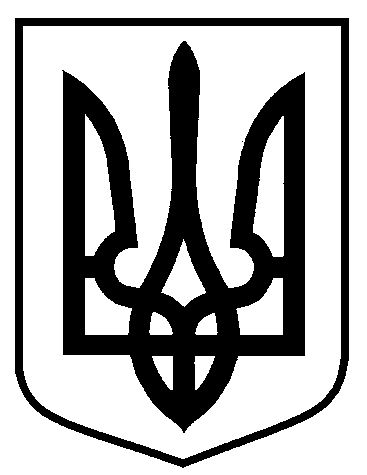 Сумська міська радаВиконавчий комітетРІШЕННЯвід                    №З метою увічнення пам’яті видатного діяча націоналістичного підпілля на Сумщині, борця за волю України та всім репресованим тоталітарним режимом у 30 – 40-х роках ХХ століття, на виконання рішення виконавчого комітета Cумської міської ради № 491 від 28.08.2019, відповідно до статті 6 Закону України «Про архітектурну діяльність», Порядку проведення архітектурних та містобудівних конкурсів, затвердженого постановою Кабінету Міністрів України від 25.11.1999 № 2137, керуючись статтею 40 Закону України «Про місцеве самоврядування в Україні», виконавчий комітет Сумської міської радиВИРІШИВ:Провести з 22.04.2020 по 25.08.2020 відкритий конкурс на кращу ескізну пропозицію встановлення на вул. Горького у м. Суми пам’ятника видатному діячу та борцю за волю України Семену Семеновичу Сапуну та всім репресованим у 30 – 40-х роках ХХ століття тоталітарними режимами (далі – Конкурс).Затвердити Програму і умови проведення Конкурсу згідно з      додатком 1.Затвердити текст оголошення про проведення Конкурсу згідно з 
додатком 2.       4. Управлінню архітектури та містобудування Сумської міської ради  (Кривцов А.В.):      4.1. Оприлюднити в засобах масової інформації, а також розповсюдити 
через організації Національної спілки архітекторів, Національної 
спілки художників, інші зацікавлені установи і організації оголошення про проведення Конкурсу.     4.2. Забезпечити погодження Програми і умов проведення Конкурсу у встановленому чинними нормативно-правовими актами порядку.     4.3.  Забезпечити учасників конкурсу вихідними матеріалами.5. Відділу протокольної роботи та контролю Сумської міської ради 
(Моша Л.В.)  забезпечити оприлюднення прийнятого рішення на офіційному сайті Сумської міської ради.6. Контроль за виконанням даного рішення покласти на першого заступника міського голови Войтенка В.В.Міський голова                                                                                  О.М. ЛисенкоКривцов  700-103Розіслати: Кривцову А В., Войтенку В.В., Моші Л.В., Кохан А.І.Лист ПОгодженнядо проекту рішення виконавчого комітету Сумської міської ради «Про проведення відкритому конкурсу на кращу ескізну пропозицію встановлення на вул. Горького у м. Суми пам’ятника видатному діячу та борцю за волю України Семену Семеновичу Сапуну та всім репресованим у 30 – 40-х роках ХХ століття тоталітарними режимами»Начальник управлінняархітектури та містобудування Сумської міської ради – головний архітектор	                                                                А.В. КривцовВ.о. завідувача сектору юридичного забезпечення та договірних відносинвідділу фінансового  забезпечення та правових питань управління архітектурита містобудування Сумської міської ради				    В.Ю. ФадєєвПерший заступник міського голови                                             В.В. ВойтенкоНачальник відділу протокольноїроботи та контролю  Сумської міської ради            							    Л.В. МошаНачальник правового управлінняСумської міської ради							    О.В. ЧайченкоЗаступник міського голови, керуючий справами виконавчого комітету                                                                                           С.Я. ПакПроект рішення підготовлено з урахуванням вимог Закону України «Про доступ до публічної інформації» та Закону України «Про захист персональних даних».								            ________________  А.В. КривцовПро проведення відкритого конкурсу на кращу ескізну пропозицію встановлення на 
вул. Горького у м. Суми пам’ятника видатному діячу та борцю за волю України Семену Семеновичу Сапуну та всім репресованим у 30 – 40-х роках ХХ століття тоталітарними режимами 